Publicado en Madrid el 27/09/2016 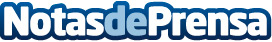 Zielo Shopping Pozuelo amplía su oferta en moda con ClaireLa firma Bimba y Lola reabre sus puertas con un cambio de  imagen. Se habilita un nuevo canal de atención al cliente mediante la aplicación para móviles WhatsappDatos de contacto:Andrés del Val607397172Nota de prensa publicada en: https://www.notasdeprensa.es/zielo-shopping-pozuelo-amplia-su-oferta-en Categorias: Franquicias Moda Sociedad Madrid http://www.notasdeprensa.es